Technical support | Desktop support | Sales| Network Engineer |Customer Service 3 Years of Sangli (India) experience holder is looking for better opportunity in Dubai for IT support, HR, Sales, customer service & other Supportive Jobs CAREER HIGHLIGHTS• Over two years of extensive experience as a Technical support and desktop support Executive                                                                                                                                           • 2 years’ consecutive Sales in Mumbai (India).				                                                    • Highly skilled in assisting multiple departments with a wide range of tasks
• Proficient in performing tasks pertinent to maintenance and deliveries
• Hands on experience in Networking and outdoor jobs in Mumbai Sangli.		                                • In depth knowledge of performing routine Admin tasks as and when requiredWORK EXPERIENCEHR executive, Recruiter Associate, Ampcus Inc –  (India) April 2014 to January 2016 (Maharashtra, India) Job ResponsibilitiesDevelop and implement strategic initiatives for recruiting diverse talent in a multi-site organization. Partner with Corporate and Campus Leaders to forecast and develop plans for key staffing initiatives.Manage full cycle recruiting process to meet the various staffing goals across all levels within multiple business units. Create and implement Employment Marketing Strategies to attract passive job seekers. Work with hiring managers and interview teams to ensure job requirements and expectations are clearly understood and candidates are assessed against appropriate criteria.Develop strong relationships and partner with hiring manager, business leaders and HR. Work closely with Hiring Managers to maximize effectiveness of recruiting process. Regular follow up with the respective hiring managers and candidates to ensure timeliness of recruitment process. Actively participate in all staffing related activities and engage in cross functional projects. Worked With Verizon Wireless,  (Federal Clint ) USAMaintains accurate employees’ files.Provides administrative support to employees and departments’ heads with relevance to HR scope of work.Maintains employee confidence and protects company’s interest by keeping human resource information confidential.Maintains quality of service by following organization standards.Maintains technical knowledge by attending educational workshops; reviewing publications.Contributes to team effort by accomplishing related results as needed.Conducts and analyzes exit interviews and recommends changes to top management.Submits HR reports in an efficient and timely manner.Arranges for staff motivational activities and events.Indoor sales, outdoor sales, Store Management, Global Mobiles –  (India) April 2011 to Jan 2014 (Maharashtra, India)Products Include- HP laptops, IPad, Apple Phones, Laptops.Indoor Sales Representative, Business Development Executive.  Sourcing potential new customers and maintaining regular contact with existing customersTravelling to demonstrate products and educating potential customers about the functions of the productFully understanding customer’s needs and requirementsProviding advice about the advantages of particular software, services, equipment or productsPersuading potential customers to purchase products, leading price negotiations and closing salesAdvising customers of updates and new technologiesBeing familiar with competitors' activities and productsPutting together proposals and tender documentsTravelling to and attending meetingsMeeting sales and commission targets.EDUCATIONGraduation (BCA):	Bachelor of computer application (shivaji university Kolhapur) completed in 2014.Intermediate (HSC):	Higher secondary certificated (Maharashtra state board) completed in 2011.Matriculation (SSC):	Secondary certificated (Maharashtra State board) completed in 2009.SPECIAL SKILLS AND CAPABILITIES• Demonstrated ability to work outdoor and indoor sales
• Profound ability to perform routine and repetitive work
• Able to understand and follow written and verbal instructions
• Comprehensive knowledge of using IT software.First Name of Application CV No: 1666956Whatsapp Mobile: +971504753686 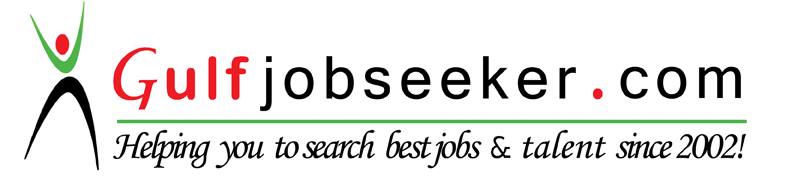 Nationality:IndianLanguage: English, & Hindi, MarathiComputer Knowledge:Proficient in computer skills including internet.